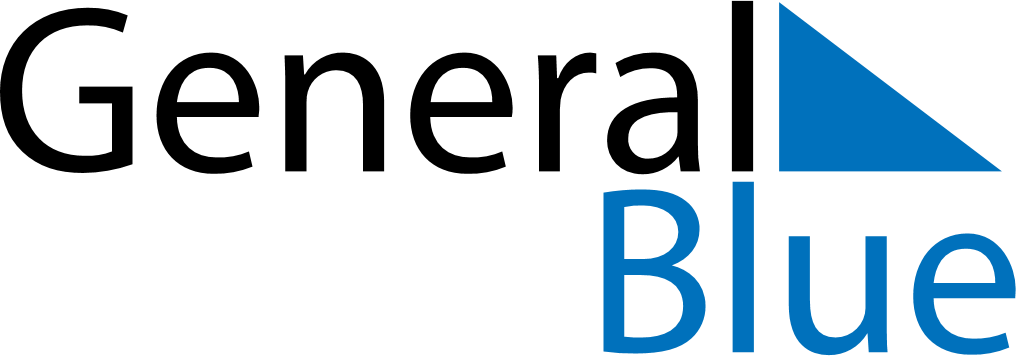 January 2024January 2024January 2024January 2024January 2024January 2024Tennevoll, Troms og Finnmark, NorwayTennevoll, Troms og Finnmark, NorwayTennevoll, Troms og Finnmark, NorwayTennevoll, Troms og Finnmark, NorwayTennevoll, Troms og Finnmark, NorwayTennevoll, Troms og Finnmark, NorwaySunday Monday Tuesday Wednesday Thursday Friday Saturday 1 2 3 4 5 6 Sunset: 12:53 AM Daylight: 0 hours and 0 minutes. Sunset: 12:53 AM Daylight: 0 hours and 0 minutes. Sunset: 12:53 AM Daylight: 0 hours and 0 minutes. Sunset: 12:53 AM Daylight: 0 hours and 0 minutes. Sunset: 12:53 AM Daylight: 0 hours and 0 minutes. Sunset: 12:53 AM Daylight: 0 hours and 0 minutes. 7 8 9 10 11 12 13 Sunset: 12:53 AM Daylight: 0 hours and 0 minutes. Sunset: 12:53 AM Daylight: 0 hours and 0 minutes. Sunset: 12:53 AM Daylight: 0 hours and 0 minutes. Sunrise: 11:44 AM Sunset: 12:07 PM Daylight: 0 hours and 22 minutes. Sunrise: 11:25 AM Sunset: 12:26 PM Daylight: 1 hour and 1 minute. Sunrise: 11:14 AM Sunset: 12:38 PM Daylight: 1 hour and 24 minutes. Sunrise: 11:05 AM Sunset: 12:48 PM Daylight: 1 hour and 43 minutes. 14 15 16 17 18 19 20 Sunrise: 10:57 AM Sunset: 12:57 PM Daylight: 1 hour and 59 minutes. Sunrise: 10:50 AM Sunset: 1:05 PM Daylight: 2 hours and 14 minutes. Sunrise: 10:43 AM Sunset: 1:12 PM Daylight: 2 hours and 28 minutes. Sunrise: 10:37 AM Sunset: 1:19 PM Daylight: 2 hours and 42 minutes. Sunrise: 10:31 AM Sunset: 1:26 PM Daylight: 2 hours and 55 minutes. Sunrise: 10:25 AM Sunset: 1:32 PM Daylight: 3 hours and 7 minutes. Sunrise: 10:19 AM Sunset: 1:39 PM Daylight: 3 hours and 19 minutes. 21 22 23 24 25 26 27 Sunrise: 10:14 AM Sunset: 1:45 PM Daylight: 3 hours and 30 minutes. Sunrise: 10:09 AM Sunset: 1:51 PM Daylight: 3 hours and 41 minutes. Sunrise: 10:03 AM Sunset: 1:56 PM Daylight: 3 hours and 53 minutes. Sunrise: 9:58 AM Sunset: 2:02 PM Daylight: 4 hours and 3 minutes. Sunrise: 9:53 AM Sunset: 2:08 PM Daylight: 4 hours and 14 minutes. Sunrise: 9:48 AM Sunset: 2:13 PM Daylight: 4 hours and 24 minutes. Sunrise: 9:43 AM Sunset: 2:18 PM Daylight: 4 hours and 35 minutes. 28 29 30 31 Sunrise: 9:38 AM Sunset: 2:24 PM Daylight: 4 hours and 45 minutes. Sunrise: 9:33 AM Sunset: 2:29 PM Daylight: 4 hours and 55 minutes. Sunrise: 9:29 AM Sunset: 2:34 PM Daylight: 5 hours and 5 minutes. Sunrise: 9:24 AM Sunset: 2:39 PM Daylight: 5 hours and 15 minutes. 